Div 4 Mälardalen 2022 - 2023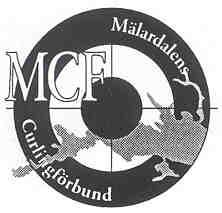 Officiellt spelprogram med lottning, speltider, ban- och stenfördelning, fördelning av sista sten i första omgången i matcherna märks med * (samtliga lag har åtta *-markeringar).Matcher utan * lottas fördel av sista sten. Viktig informationHär kommer några viktiga saker att tänka på vid spel i Mälardalens divisionsspel:Alla spelare som deltar i Mälardalens divisionsspel ska ha en tävlingslicens. Se https://www.curling.se/tavla/tavlingslicens/ Avgiften för division 4 kommer sänkas till 1200:-/lag på grund av att antalet lag blev mindre än beräknat.Till skillnad från tidigare år får matcher i alla divisioner i Mälardalen slutar oavgjort, dvs det blir inga skiljeomgångar.I år spelas division 4 och 5 över 6 omgångar.Matcher i Danderydshallen “Bana 1-4” kommer att bestämmas på plats om det blir bana A-D eller bana E-H.Lag som står först på protokollet spelar med stenfärg som är överst på poängtavlan. 
I Division 4 och 5 finns det inget krav att använda de gula dynorna på sopporna, men “hårkvaster” tillåts inteSpelare tillåts att spela med Spelkö, förutsatt att spelkön används vid varje sten av spelaren hela matchen. Vid spel med spelkö ska stenen lämna kön innan stenen har gått över hogglinjen. Spelaren ska gå med stenen i en rak linje från hack mot riktmärke/spelpunkt.
Samtliga lag ansvarar för att innan match startar fylla i laguppställningen på protokollet.
Vinnande lag ansvarar för att protokollet är rätt ifyllt, dvs. att rätt lag står som vinnare. Det är det till MCF inskickade protokollet som gäller som resultat i matchen.
Håll speltempo!
Det icke spelande lag ska vara placerad vid första hogglinjen (spelare som ska lägga sten kan stå bakom hacket) och när spelande lags sten passerat hogg, åka ner till hack och förbereda sitt spel.LAGUPPSTÄLLNINGTävlingsbestämmelser div 4Matcherna spelas i 6 omgångar.Vunnen match ger 2 poäng, oavgjort ger 1 poäng och förlorad 0 poäng.Efter seriespelets slut vinner det lag som uppnått högsta poäng.Ingen särspel ska användas för uppflyttningen. Om flera lag hamnar på samma poäng och inbördes resultat kan inte skiljer dem, blir det tee-dragningsresultaten som särskiljer lagen åt.För övrig rangordning räknas:a,	Flest poäng i serienb,	Högsta poäng vid inbördes möte/n mellan berörda lag,c,	Vinst vid dragning till tee enligt SCF:s tävlingsbestämmelser.Träning på utsatta tider, 10 min per lag, först i programmet börjar.
      SCF:S SPEL- ORDNINGSREGLER GÄLLER MED FÖLJANDE TILLÄGG:För att underlätta seriespelets genomförande tillåts lag att starta spelet med 3 spelare. 
RESERV: Ny regel! För att underlätta spel med kompletta lag tillåter vi att reserv får hämtas från lägre divisioner eller icke-divisionsspelare. Utöver detta, tillåter man att ta in en reserv från division ovan, dvs division 3. Denna spelare får bara spela som 1:a eller 2:a i laget och får INTE skippa. En som spelat reserv tillåts att vara reserv även i annat lag vid en annan spelhelg. MCFs tävlingskommitté kommer att utvärdera detta regelsystem efter genomfört seriespel. Vi förväntar oss att lag inte utnyttjar detta för att få fördelar.Samtliga matcher ska spelas på utsatt tid och plats.
UPP- OCH NEDFLYTTNING:
Uppflyttning: 	De fyra bäst placerade lagen kvalificerar sig för spel i Division 3. Nedflyttning: 	De två sämst placerade lagen flyttas ner till div 5, ytterligare lag kan nedflyttas    beroende på resultaten i de högre serierna samt SM. För slutgiltigt resultat måste slutställningarna i de högre serierna och SM inväntas.1:a sammandragningen i Södertälje 19 novemberLag som står först inleder med 10 min träning och det andra laget tränar 10 min senare1:a sammandragningen i Södertälje 19 novemberLag som står först inleder med 10 min träning och det andra laget tränar 10 min senare1:a sammandragningen i Södertälje 19 novemberLag som står först inleder med 10 min träning och det andra laget tränar 10 min senare1:a sammandragningen i Södertälje 19 novemberLag som står först inleder med 10 min träning och det andra laget tränar 10 min senare1:a sammandragningen i Södertälje 19 novemberLag som står först inleder med 10 min träning och det andra laget tränar 10 min senare1:a sammandragningen i Södertälje 19 novemberLag som står först inleder med 10 min träning och det andra laget tränar 10 min senareLördag kl 09:00 - träning kl 08:30 - 08:50Lördag kl 09:00 - träning kl 08:30 - 08:50Lördag kl 09:00 - träning kl 08:30 - 08:50Lördag kl 09:00 - träning kl 08:30 - 08:50Lördag kl 09:00 - träning kl 08:30 - 08:50A*Nya Nyköping/Nyköping-Team Blazers/DanderydB*Fjällbrynt/Amatörerna-Målarboden Kids/SödertäljeC-Teedragning omedelbart efter detta spelpassTeedragning omedelbart efter detta spelpassTeedragning omedelbart efter detta spelpassTeedragning omedelbart efter detta spelpassTeedragning omedelbart efter detta spelpassLördag kl 13:00 - träning kl 12:40-12:50 för lag LunchcurlarnaLördag kl 13:00 - träning kl 12:40-12:50 för lag LunchcurlarnaLördag kl 13:00 - träning kl 12:40-12:50 för lag LunchcurlarnaLördag kl 13:00 - träning kl 12:40-12:50 för lag LunchcurlarnaLördag kl 13:00 - träning kl 12:40-12:50 för lag LunchcurlarnaLördag kl 13:00 - träning kl 12:40-12:50 för lag LunchcurlarnaA-B*Team Blazers/Danderyd-Fjällbrynt/AmatörernaC*Lunchcurlarna/Amatörerna-Målarboden Kids/SödertäljeTeedragning omedelbart efter detta spelpass för lag LunchcurlarnaTeedragning omedelbart efter detta spelpass för lag LunchcurlarnaTeedragning omedelbart efter detta spelpass för lag LunchcurlarnaTeedragning omedelbart efter detta spelpass för lag LunchcurlarnaTeedragning omedelbart efter detta spelpass för lag LunchcurlarnaTeedragning omedelbart efter detta spelpass för lag LunchcurlarnaLördag kl 16:00Lördag kl 16:00Lördag kl 16:00Lördag kl 16:00Lördag kl 16:00A*Målarboden Kids/Södertälje-Nya Nyköping/NyköpingB-C*Team Blazers/Danderyd-Lunchcurlarna/Amatörerna1:a sammandragningen i Sala 19-20 novemberLag som står först inleder med 10 min träning och det andra laget tränar 10 min senare1:a sammandragningen i Sala 19-20 novemberLag som står först inleder med 10 min träning och det andra laget tränar 10 min senare1:a sammandragningen i Sala 19-20 novemberLag som står först inleder med 10 min träning och det andra laget tränar 10 min senare1:a sammandragningen i Sala 19-20 novemberLag som står först inleder med 10 min träning och det andra laget tränar 10 min senare1:a sammandragningen i Sala 19-20 novemberLag som står först inleder med 10 min träning och det andra laget tränar 10 min senare1:a sammandragningen i Sala 19-20 novemberLag som står först inleder med 10 min träning och det andra laget tränar 10 min senareLördag kl 09:00 - träning kl 08:30 - 08:50Lördag kl 09:00 - träning kl 08:30 - 08:50Lördag kl 09:00 - träning kl 08:30 - 08:50Lördag kl 09:00 - träning kl 08:30 - 08:50Lördag kl 09:00 - träning kl 08:30 - 08:50A*Sumpan Lassies/Sundbyberg-Power/DanderydB*Omnevik/Danderyd-Game of Stones/SundbybergTeedragning omedelbart efter detta spelpassTeedragning omedelbart efter detta spelpassTeedragning omedelbart efter detta spelpassTeedragning omedelbart efter detta spelpassTeedragning omedelbart efter detta spelpassLördag kl 12:30Lördag kl 12:30Lördag kl 12:30Lördag kl 12:30Lördag kl 12:30A*Power/Danderyd-Omnevik/DanderydB*Game of Stones/Sundbyberg-Sumpan Lassies/SundbybergLördag kl 15:15Lördag kl 15:15Lördag kl 15:15Lördag kl 15:15Lördag kl 15:15A*Omnevik/Danderyd-Sumpan Lassies/SundbybergB*Power/Danderyd-Game of Stones/SundbybergSöndag kl 09:00 - träning kl 08:30 - 08:50Söndag kl 09:00 - träning kl 08:30 - 08:50Söndag kl 09:00 - träning kl 08:30 - 08:50Söndag kl 09:00 - träning kl 08:30 - 08:50Söndag kl 09:00 - träning kl 08:30 - 08:50AJordskott/CK Silverstenen-*Fyris First Ladies/IK Fyris UppsalaB*Pebbles/IK Fyris Uppsala-Lag Joker/IK Fyris UppsalaTeedragning omedelbart efter detta spelpassTeedragning omedelbart efter detta spelpassTeedragning omedelbart efter detta spelpassTeedragning omedelbart efter detta spelpassTeedragning omedelbart efter detta spelpassSöndag kl 12:30Söndag kl 12:30Söndag kl 12:30Söndag kl 12:30Söndag kl 12:30A*Fyris First Ladies/IK Fyris Uppsala-Pebbles/IK Fyris UppsalaB*Lag Joker/IK Fyris Uppsala-Jordskott/CK SilverstenenSöndag kl 15:15Söndag kl 15:15Söndag kl 15:15Söndag kl 15:15Söndag kl 15:15A*Pebbles/IK Fyris Uppsala-Jordskott/CK SilverstenenB*Fyris First Ladies/IK Fyris Uppsala-Lag Joker/IK Fyris Uppsala2:a sammandragningen i Danderyd 14 januariLag som står först inleder med 10 min träning och det andra laget tränar 10 min senare2:a sammandragningen i Danderyd 14 januariLag som står först inleder med 10 min träning och det andra laget tränar 10 min senare2:a sammandragningen i Danderyd 14 januariLag som står först inleder med 10 min träning och det andra laget tränar 10 min senare2:a sammandragningen i Danderyd 14 januariLag som står först inleder med 10 min träning och det andra laget tränar 10 min senare2:a sammandragningen i Danderyd 14 januariLag som står först inleder med 10 min träning och det andra laget tränar 10 min senare2:a sammandragningen i Danderyd 14 januariLag som står först inleder med 10 min träning och det andra laget tränar 10 min senareLördag kl 09:00 - träning kl 08:30 - 08:50Lördag kl 09:00 - träning kl 08:30 - 08:50Lördag kl 09:00 - träning kl 08:30 - 08:50Lördag kl 09:00 - träning kl 08:30 - 08:50Lördag kl 09:00 - träning kl 08:30 - 08:501*Jordskott/CK Silverstenen-Team Blazers/Danderyd2*Pebbles/IK Fyris Uppsala-Målarboden Kids/SödertäljeLördag kl 12:30 - träning kl 12:10-12:20 för lag som inte har spelatLördag kl 12:30 - träning kl 12:10-12:20 för lag som inte har spelatLördag kl 12:30 - träning kl 12:10-12:20 för lag som inte har spelatLördag kl 12:30 - träning kl 12:10-12:20 för lag som inte har spelatLördag kl 12:30 - träning kl 12:10-12:20 för lag som inte har spelatLördag kl 12:30 - träning kl 12:10-12:20 för lag som inte har spelat1*Team Blazers/Danderyd-Pebbles/IK Fyris Uppsala2*Målarboden Kids/Södertälje-Fyris First Ladies/IK Fyris UppsalaLördag kl 15:15Lördag kl 15:15Lördag kl 15:15Lördag kl 15:15Lördag kl 15:151*Målarboden Kids/Södertälje-Jordskott/CK Silverstenen2*Fyris First Ladies/IK Fyris Uppsala-Team Blazers/Danderyd2:a sammandragningen i Sundbyberg 15 januariLag som står först inleder med 10 min träning och det andra laget tränar 10 min senare2:a sammandragningen i Sundbyberg 15 januariLag som står först inleder med 10 min träning och det andra laget tränar 10 min senare2:a sammandragningen i Sundbyberg 15 januariLag som står först inleder med 10 min träning och det andra laget tränar 10 min senare2:a sammandragningen i Sundbyberg 15 januariLag som står först inleder med 10 min träning och det andra laget tränar 10 min senare2:a sammandragningen i Sundbyberg 15 januariLag som står först inleder med 10 min träning och det andra laget tränar 10 min senare2:a sammandragningen i Sundbyberg 15 januariLag som står först inleder med 10 min träning och det andra laget tränar 10 min senareSöndag kl 09:00 - träning kl 08:30 - 08:50Söndag kl 09:00 - träning kl 08:30 - 08:50Söndag kl 09:00 - träning kl 08:30 - 08:50Söndag kl 09:00 - träning kl 08:30 - 08:50Söndag kl 09:00 - träning kl 08:30 - 08:501*Sumpan Lassies/Sundbyberg-Lag Joker/IK Fyris Uppsala2*Nya Nyköping/Nyköping-Omnevik/Danderyd3*Power/Danderyd-Fjällbrynt/Amatörerna4*Game of Stones/Sundbyberg-Lunchcurlarna/AmatörernaSöndag kl 12:30Söndag kl 12:30Söndag kl 12:30Söndag kl 12:30Söndag kl 12:301*Game of Stones/Sundbyberg-Fjällbrynt/Amatörerna2*Lunchcurlarna/Amatörerna-Sumpan Lassies/Sundbyberg3*Lag Joker/IK Fyris Uppsala-Omnevik/Danderyd4*Nya Nyköping/Nyköping-Power/DanderydSöndag kl 15:30Söndag kl 15:30Söndag kl 15:30Söndag kl 15:30Söndag kl 15:301*Omnevik/Danderyd-Lunchcurlarna/Amatörerna2*Power/Danderyd-Lag Joker/IK Fyris Uppsala3*Nya Nyköping/Nyköping-Game of Stones/Sundbyberg4*Fjällbrynt/Amatörerna-Sumpan Lassies/Sundbyberg3:e sammandragningen i Sundbyberg 5 februariLag som står först inleder med 10 min träning och det andra laget tränar 10 min senare3:e sammandragningen i Sundbyberg 5 februariLag som står först inleder med 10 min träning och det andra laget tränar 10 min senare3:e sammandragningen i Sundbyberg 5 februariLag som står först inleder med 10 min träning och det andra laget tränar 10 min senare3:e sammandragningen i Sundbyberg 5 februariLag som står först inleder med 10 min träning och det andra laget tränar 10 min senare3:e sammandragningen i Sundbyberg 5 februariLag som står först inleder med 10 min träning och det andra laget tränar 10 min senare3:e sammandragningen i Sundbyberg 5 februariLag som står först inleder med 10 min träning och det andra laget tränar 10 min senareSöndag kl 09:00 - träning kl 08:30 - 08:50Söndag kl 09:00 - träning kl 08:30 - 08:50Söndag kl 09:00 - träning kl 08:30 - 08:50Söndag kl 09:00 - träning kl 08:30 - 08:50Söndag kl 09:00 - träning kl 08:30 - 08:50A*Sumpan Lassies/Sundbyberg-Jordskott/CK SilverstenenB*Team Blazers/Danderyd-Omnevik/DanderydC-D*Power/Danderyd-Målarboden Kids/SödertäljeSöndag kl 12:30Söndag kl 12:30Söndag kl 12:30Söndag kl 12:30Söndag kl 12:30A*Team Blazers/Danderyd-Power/DanderydB-C*Målarboden Kids/Södertälje-Game of Stones/SundbybergD*Jordskott/CK Silverstenen-Omnevik/DanderydSöndag kl 15:30Söndag kl 15:30Söndag kl 15:30Söndag kl 15:30Söndag kl 15:30A-B*Målarboden Kids/Södertälje-Sumpan Lassies/SundbybergC*Jordskott/CK Silverstenen-Power/DanderydD*Game of Stones/Sundbyberg-Team Blazers/Danderyd3:e sammandragningen i Uppsala 5 februariLag som står först inleder med 10 min träning och det andra laget tränar 10 min senare3:e sammandragningen i Uppsala 5 februariLag som står först inleder med 10 min träning och det andra laget tränar 10 min senare3:e sammandragningen i Uppsala 5 februariLag som står först inleder med 10 min träning och det andra laget tränar 10 min senare3:e sammandragningen i Uppsala 5 februariLag som står först inleder med 10 min träning och det andra laget tränar 10 min senare3:e sammandragningen i Uppsala 5 februariLag som står först inleder med 10 min träning och det andra laget tränar 10 min senare3:e sammandragningen i Uppsala 5 februariLag som står först inleder med 10 min träning och det andra laget tränar 10 min senareSöndag kl 09:00 - träning kl 08:30 - 08:50Söndag kl 09:00 - träning kl 08:30 - 08:50Söndag kl 09:00 - träning kl 08:30 - 08:50Söndag kl 09:00 - träning kl 08:30 - 08:50Söndag kl 09:00 - träning kl 08:30 - 08:50A*Fyris First Ladies/IK Fyris Uppsala-Fjällbrynt/AmatörernaB*Lag Joker/IK Fyris Uppsala-Lunchcurlarna/AmatörernaC-D*Pebbles/IK Fyris Uppsala-Nya Nyköping/NyköpingSöndag kl 12:30Söndag kl 12:30Söndag kl 12:30Söndag kl 12:30Söndag kl 12:30A*Lunchcurlarna/Amatörerna-Pebbles/IK Fyris UppsalaB*Fyris First Ladies/IK Fyris Uppsala-Nya Nyköping/NyköpingC*Fjällbrynt/Amatörerna-Lag Joker/IK Fyris UppsalaD-Söndag kl 15:30Söndag kl 15:30Söndag kl 15:30Söndag kl 15:30Söndag kl 15:30A*Lag Joker/IK Fyris Uppsala-Nya Nyköping/NyköpingB*Fjällbrynt/Amatörerna-Pebbles/IK Fyris UppsalaC-D*Lunchcurlarna/Amatörerna-Fyris First Ladies/IK Fyris Uppsala4:e sammandragningen i Danderyd 11-12 marsLag som står först inleder med 10 min träning och det andra laget tränar 10 min senare4:e sammandragningen i Danderyd 11-12 marsLag som står först inleder med 10 min träning och det andra laget tränar 10 min senare4:e sammandragningen i Danderyd 11-12 marsLag som står först inleder med 10 min träning och det andra laget tränar 10 min senare4:e sammandragningen i Danderyd 11-12 marsLag som står först inleder med 10 min träning och det andra laget tränar 10 min senare4:e sammandragningen i Danderyd 11-12 marsLag som står först inleder med 10 min träning och det andra laget tränar 10 min senare4:e sammandragningen i Danderyd 11-12 marsLag som står först inleder med 10 min träning och det andra laget tränar 10 min senareLördag kl 09:00 - träning kl 08:30 - 08:50Lördag kl 09:00 - träning kl 08:30 - 08:50Lördag kl 09:00 - träning kl 08:30 - 08:50Lördag kl 09:00 - träning kl 08:30 - 08:50Lördag kl 09:00 - träning kl 08:30 - 08:501*Sumpan Lassies/Sundbyberg-Pebbles/IK Fyris Uppsala2*Game of Stones/Sundbyberg-Lag Joker/IK Fyris Uppsala3*Omnevik/Danderyd-Fyris First Ladies/IK Fyris Uppsala4Fjällbrynt/Amatörerna-*Nya Nyköping/NyköpingLördag kl 12:30 - träning kl 12:10-12:20 för lag som inte har spelatLördag kl 12:30 - träning kl 12:10-12:20 för lag som inte har spelatLördag kl 12:30 - träning kl 12:10-12:20 för lag som inte har spelatLördag kl 12:30 - träning kl 12:10-12:20 för lag som inte har spelatLördag kl 12:30 - träning kl 12:10-12:20 för lag som inte har spelatLördag kl 12:30 - träning kl 12:10-12:20 för lag som inte har spelat1*Game of Stones/Sundbyberg-Jordskott/CK Silverstenen2*Fjällbrynt/Amatörerna-Lunchcurlarna/Amatörerna3*Lag Joker/IK Fyris Uppsala-Målarboden Kids/Södertälje4*Sumpan Lassies/Sundbyberg-Team Blazers/DanderydLördag kl 15:30Lördag kl 15:30Lördag kl 15:30Lördag kl 15:30Lördag kl 15:301*Omnevik/Danderyd-Fjällbrynt/Amatörerna2*Sumpan Lassies/Sundbyberg-Nya Nyköping/Nyköping3*Jordskott/CK Silverstenen-Lunchcurlarna/Amatörerna4*Pebbles/IK Fyris Uppsala-Game of Stones/SundbybergSöndag kl 09:00 - träning kl 08:40-08:50 för lag PowerSöndag kl 09:00 - träning kl 08:40-08:50 för lag PowerSöndag kl 09:00 - träning kl 08:40-08:50 för lag PowerSöndag kl 09:00 - träning kl 08:40-08:50 för lag PowerSöndag kl 09:00 - träning kl 08:40-08:50 för lag PowerSöndag kl 09:00 - träning kl 08:40-08:50 för lag Power1*Fyris First Ladies/IK Fyris Uppsala-Sumpan Lassies/Sundbyberg2*Lunchcurlarna/Amatörerna-Power/Danderyd3*Målarboden Kids/Södertälje-Omnevik/Danderyd4*Nya Nyköping/Nyköping-Jordskott/CK SilverstenenSöndag kl 12:30Söndag kl 12:30Söndag kl 12:30Söndag kl 12:30Söndag kl 12:301*Lag Joker/IK Fyris Uppsala-Team Blazers/Danderyd2*Omnevik/Danderyd-Pebbles/IK Fyris Uppsala3*Fjällbrynt/Amatörerna-Jordskott/CK Silverstenen4*Power/Danderyd-Fyris First Ladies/IK Fyris UppsalaSöndag kl 15:30Söndag kl 15:30Söndag kl 15:30Söndag kl 15:30Söndag kl 15:301*Pebbles/IK Fyris Uppsala-Power/Danderyd2Målarboden Kids/Södertälje-*Team Blazers/Danderyd3*Fyris First Ladies/IK Fyris Uppsala-Game of Stones/Sundbyberg4*Lunchcurlarna/Amatörerna-Nya Nyköping/NyköpingKlubbLagLagmedlemmar1AmatörernaFjällbryntKjell Karlsson (skip), Hans KarlssonTommy Karlsson, Lars Forsen, Stefan Jarsäter, Rolf Jansson, Niklas Mellström, Kjell Jonevret2AmatörernaLunchcurlarnaMichael Lundin (skip), Ulf GabrielssonLars Gabrielsson, Göran Svensson, Björn Mattsson3DanderydPowerMats Lundell (skip), Emil Gustafsson, Stefan Andersson Löfgren, Kenneth Fredriksson, Henrik Herlin, Christer Olsson4DanderydOmnevikElias Omnevik (skip), Paulina Di Francesco, Martin Lundeberg, Andreas Jansson, Josefine Lehander5DanderydTeam BlazersThomas von Scheele, Hedley Grönqvist, Per Westberg (skip), Johan Sjöqvist6CK SilverstenenJordskottAnnelie Englen (skip), Kristina Åkerlund, Emma Nilsson, AnnaCarin Johansson, Filippa Nilsson, Terese Holm7IK Fyris UppsalaFyris First LadiesMonica Veszelei (skip), Maria Järvenson, Chatrine Rudström, Ivar Veszelei8IK Fyris UppsalaLag JokerErik Haapala (skip), Lars-Erik Lindblad, Lennart Jakobsson, Lennart Nyberg, Åke Forsgren, Reijo Huusko9IK Fyris UppsalaPebblesErik Heed (skip), Anna-Tora Martin, Per-Olov Fallberg, Cristina Gustafsson, Katarina Hjortsäter, Kjell Larsson, Madeleine Söderberg10NyköpingNya NyköpingAnders Appelgren (skip), Dick Bjurhäll, Jan Forsberg, Anders Grenryd, Bengt Hallberg, Nils Wärn11SundbybergGame of StonesAmanda Halvarsson (skip), Astrid Baldomero Warstrand, Magnus Tryselius, Gustav Werneman och Linnea Nilsson12SundbybergSumpan LassiesErika Ryberg (Skip), Astrid Linder, Hilda Holmberg, Clara Edman Källströmer och Matilda Wigg Lindberg13SödertäljeMålarboden KidsJens Carlson (skip), Mats Saari, Stefan Gustafsson, Stefan Lindén, Lisa Zettervall, Johan SethTävlingsledningHans Söderström070-962 75 09TävlingsledningKim Svedlind070-146 14 94TävlingsledningJeff Martin076-171 90 23